Appendix A.Supplementary figures
Figure S1. NMDS ordination results including all spring samples on national (panel a) and regional scale (panels b-h), labelled according to ‘Site type’ (Step 1). Blue dots = control sites, red triangles = downstream sites. 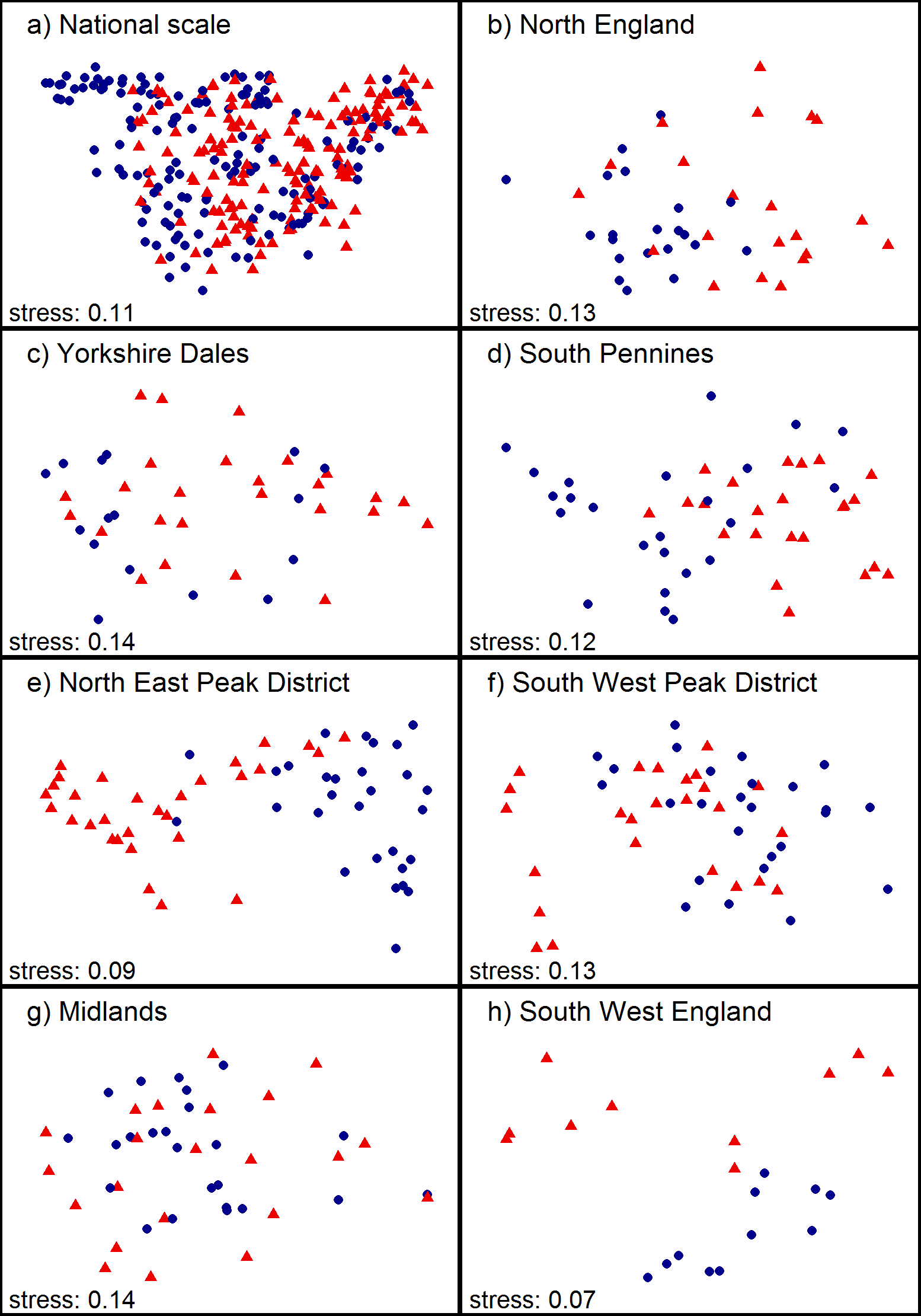 
Figure S2. Regional-scale taxonomic richness values calculated on spring samples, per site type (C = control, D = downstream sites).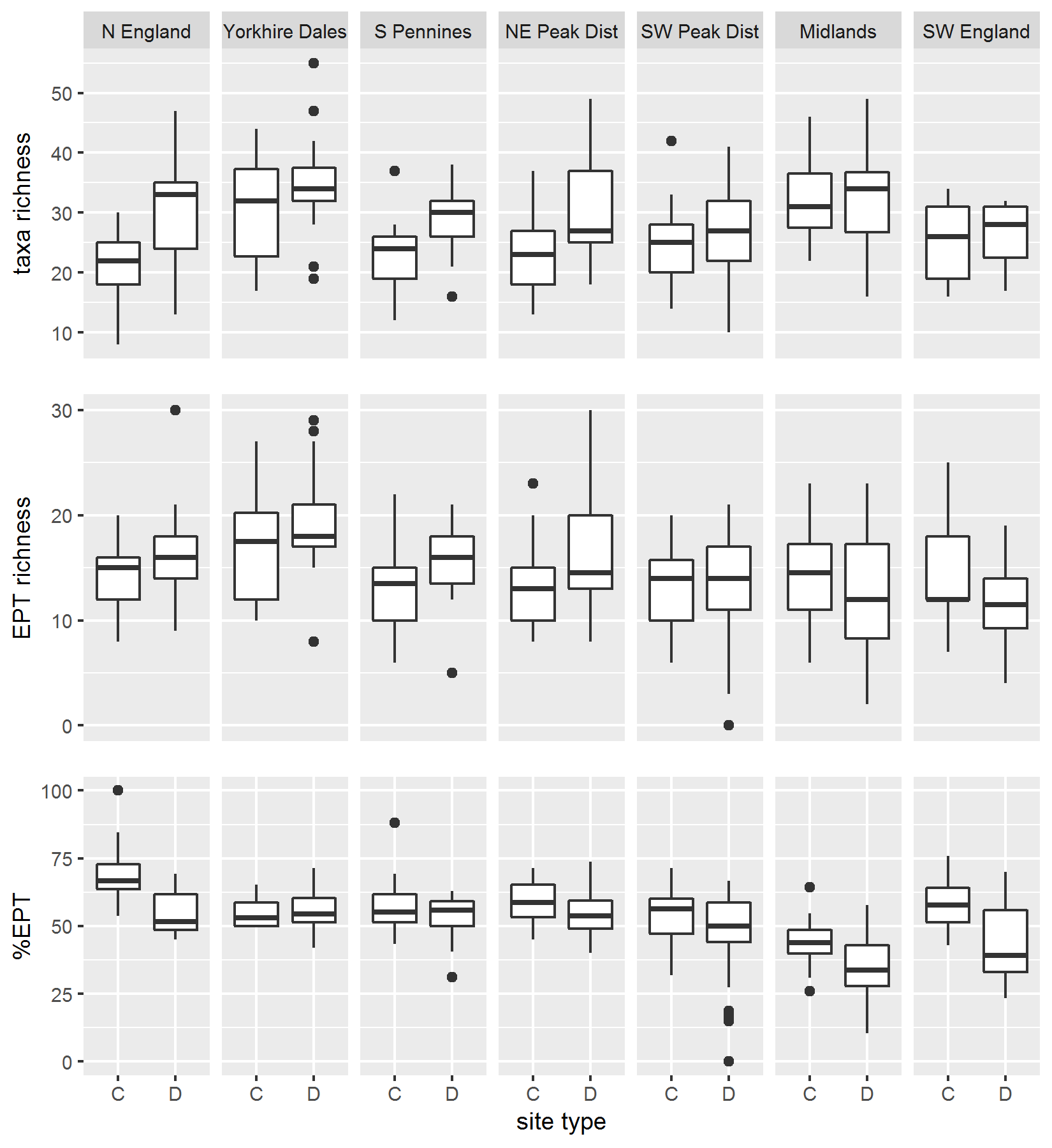 
Figure S3. Regional-scale biomonitoring indices values calculated on spring samples, per site type (C = control, D = downstream sites).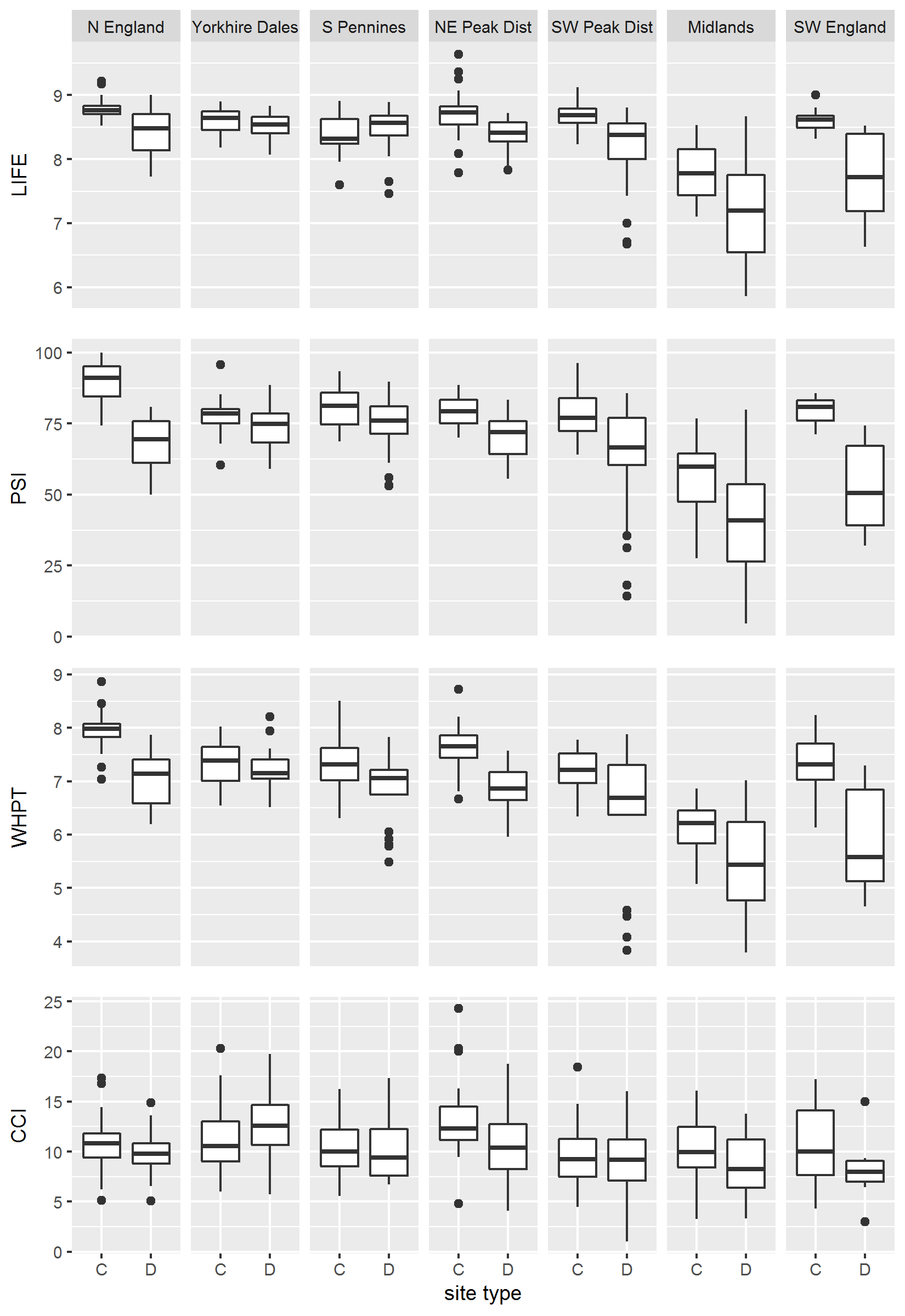 Supplementary tablesTable S1. Results from PERMANOVA testing the significance of `Season' on community structure for separate control and downstream site samples (Step 2). NS = non-significant; *** = p ≤ 0.001; ** = p ≤ 0.01;* = p ≤ 0.05. Table S2. Results from PERMANOVA testing the significance of `Year', ‘DC pair’ and ‘Region’ on community structure at control sites for separate spring (S) and autumn (A) samples (Step 3). NS = non-significant; *** = p ≤ 0.001; ** = p ≤ 0.01;* = p ≤ 0.05. Table S3. Results from PERMANOVA testing the significance of `Year', ‘DC pair’ and ‘Region’ on community structure at downstream sites for separate spring (S) and autumn (A) samples (Step 3). NS = non-significant; *** = p ≤ 0.001; ** = p ≤ 0.01;* = p ≤ 0.05. Table S4. Mean taxonomic richness values (control vs. downstream sites) and results from Kruskal-Wallis testing the significance of variable ‘Site type’ on taxonomic richness indices for separate spring and autumn samples. C = control sites, D = downstream sites. NS = non-significant; *** = p ≤ 0.001; ** = p ≤ 0.01;* = p ≤ 0.05. Table S5. Mean biomonitoring indices values (control vs. downstream sites) and results from Kruskal-Wallis testing the significance of variable ‘Site type’ on biomonitoring indices for separate spring and autumn samples. C = control sites, D = downstream sites. NS = non-significant; *** = p ≤ 0.001; ** = p ≤ 0.01;* = p ≤ 0.05.RegionSite typePseudo-FR2pNational scaleControl17.730.0560.001 ***Downstream14.480.0440.001 ***North EnglandControl4.420.1040.001 ***Downstream3.560.0820.002 **Yorkshire DalesControl4.600.1330.001 ***Downstream6.150.1080.001 ***South PenninesControl3.810.0770.001 ***Downstream3.950.0810.001 ***North East Peak DistrictControl18.230.2490.001 ***Downstream6.030.0940.001 ***South West Peak DistrictControl3.350.0630.001 ***Downstream2.720.0530.001 ***MidlandsControl2.110.0430.016 *Downstream2.300.0530.011 *South West EnglandControl2.780.1220.013 *Downstream1.170.0640.311 (NS)RegionSeasonYearDC pairRegionPseudo-FR2pPseudo-FR2pPseudo-FR2pNational scaleSpring0.580.0160.991 (NS)6.070.6570.001 ***10.250.300.001 ***Autumn1.070.0290.323 (NS)3.830.5520.001 ***6.770.220.001 ***North EnglandSpring0.640.1380.917 (NS)3.940.4960.001 ***Autumn1.380.2830.118 (NS)2.160.3810.008 **Yorkshire DalesSpring0.670.1950.957 (NS)3.560.6400.001 ***Autumn1.180.2990.233 (NS)2.650.5700.002 **South PenninesSpring0.630.1180.966 (NS)6.440.5760.001 ***Autumn0.920.1620.671 (NS)2.540.3480.001 ***North East Peak DistrictSpring0.510.0790.983 (NS)5.170.5850.001 ***Autumn1.390.1950.072 (NS)2.730.4380.001 ***South West Peak DistrictSpring0.760.1260.866 (NS)2.610.3950.001 ***Autumn0.800.1320.818 (NS)2.550.3890.001 ***MidlandsSpring0.740.1350.883 (NS)2.810.3710.001 ***Autumn1.180.1900.198 (NS)3.080.3810.001 ***South West EnglandSpring0.570.2740.973 (NS)5.840.5930.002 **Autumn0.830.3570.675 (NS)5.870.5950.002 **RegionSeasonYearDC pairRegionPseudo-FR2pPseudo-FR2pPseudo-FR2pNational scaleSpring1.020.0260.423 (NS)4.900.5950.001 ***4.860.160.001 ***Autumn1.580.0400.009 **4.640.5800.001 ***4.280.150.001 ***North EnglandSpring0.570.1250.979 (NS)4.970.5540.001 ***Autumn0.440.0980.997 (NS)5.710.5880.001 ***Yorkshire DalesSpring0.980.1580.516 (NS)3.630.4750.001 ***Autumn1.170.1750.235 (NS)2.870.4060.001 ***South PenninesSpring1.360.2320.089 (NS)2.550.3620.001 ***Autumn1.030.1780.423 (NS)4.040.4600.001 ***North East Peak DistrictSpring0.510.0760.982 (NS)6.220.6190.001 ***Autumn1.160.1570.264 (NS)4.140.5190.001 ***South West Peak DistrictSpring0.540.0980.991 (NS)4.840.5600.001 ***Autumn0.810.1340.835 (NS)3.290.4520.001 ***MidlandsSpring0.740.1490.885 (NS)3.330.4400.001 ***Autumn0.590.1290.971 (NS)4.750.5430.001 ***South West EnglandSpring0.530.2980.985 (NS)7.030.6680.002 **Autumn0.750.4270.8368.890.7480.001RegionSeasonTaxa richnessTaxa richnessTaxa richnessEPT richnessEPT richnessEPT richness%EPT%EPT%EPTCDpCDpCDpNational scaleSpring25300.001 ***14150.003 **56500.001 ***Autumn24280.001 ***11120.014 *49440.001 ***North EnglandSpring21310.001 ***14160.066 (NS)69540.001 ***Autumn19280.001 ***12130.179 (NS)66490.001 ***Yorkshire DalesSpring31340.467 (NS)17190.221 (NS)55560.370 (NS)Autumn23310.001 ***12150.003 **50500.538 (NS)South PenninesSpring23290.001 ***13160.003 **57540.418 (NS)Autumn20240.009 **9110.085 (NS)48440.137 (NS)North East Peak DistrictSpring23300.001 ***13160.032 *59540.014 *Autumn21260.010 **12120.317 (NS)54470.004 **South West Peak DistrictSpring25270.220 (NS)13130.657 (NS)54460.172 (NS)Autumn23260.103 (NS)11120.317 (NS)48410.374 (NS)MidlandsSpring32330.758 (NS)14120.190 (NS)43360.028 *Autumn37360.480 (NS)13110.138 (NS)35300.158 (NS)South West EnglandSpring25270.723 (NS)15120.190 (NS)58440.041 *Autumn20260.012 *10100.818 (NS)50400.053 (NS)RegionSeasonLIFELIFELIFEWPHTWPHTWPHTPSIPSIPSICCICCICCICDpCDpCDpCDpNational scaleSpring8.58.20.001 ***7.26.60.001 ***77650.001 ***11100.023 *Autumn8.38.00.001 ***6.96.30.001 ***75620.001 ***11100.037 *North EnglandSpring8.88.40.001 ***8.07.00.001 ***89680.001 ***11100.187 (NS)Autumn8.78.30.001 ***7.66.70.001 ***89680.001 ***11110.116 (NS)Yorkshire DalesSpring8.68.50.238 (NS)7.37.20.300 (NS)78740.126 (NS)11130.154 (NS)Autumn8.38.30.513 (NS)7.06.90.175 (NS)77710.018 *11130.200 (NS)South PenninesSpring8.48.50.148 (NS)7.36.80.008 **80740.015 *10100.524 (NS)Autumn8.48.20.256 (NS)6.96.40.004 **78700.002 **1080.005North East Peak DistrictSpring8.78.40.001 ***7.66.80.001 ***79700.001 ***13110.005Autumn8.58.20.001 ***7.16.40.001 ***81660.001 ***13100.004South West Peak DistrictSpring8.78.20.001 ***7.26.40.011 *79630.001 ***1090.474 (NS)Autumn8.58.00.001 ***6.86.00.007 **75550.001 ***10100.770 (NS)MidlandsSpring7.87.20.012 *6.15.50.026 *56420.019 *1080.073 (NS)Autumn7.77.30.045 *5.95.40.041 *51420.120 (NS)10100.559 (NS)South West EnglandSpring8.67.70.001 ***7.35.90.006 *79530.001 ***1180.218 (NS)Autumn8.57.60.003 **7.05.70.003 *75480.003 **9100.676 (NS)